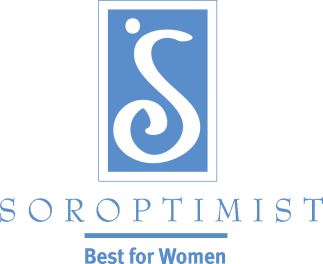 Soroptimist International of the AmericasO Melhor para Mulheres, Agosto 2013: Construção de equipe dentro do seu clubePor Nicole Simmons, Diretora de AssociaçãoNós ouvimos muita conversa sobre equipes: a construção de uma equipe, trabalhando como uma equipe, e fazemos referência a colegas como “parte da equipe”. Sócias também são parte de uma equipe – o seu clube, e além disso, da Soroptimista Internacional das Américas.Nós também ouvimos que “falar é fácil”, o que significa que é fácil falar sobre algo, mas difícil para realmente fazê-lo. Então, é importante pensar sobre como promover o trabalho em equipe entre as sócias.Pertencer a uma equipe, no sentido mais amplo, é o resultado de se sentir parte de algo maior que VOCÊ. Simplificando, uma equipe é um grupo de pessoas trabalhando direcionadas a um objetivo em comum e igualmente importante, entendendo a missão e objetivos do grupo.Como Soroptimistas, isso significa trabalhar na nossa missão de melhorar a vida de mulheres e meninas, tanto em nossas comunidades como ao redor do mundo. Quando nos unimos para realizar isto, nós capacitamos nossas sócias, as engajamos, e aumentamos nosso efeito coletivo!Veja essas pequenas dicas sobre como clubes e sócias podem utilizar uma abordagem em equipe para alcançar seus objetivos.Conheça umas às outrasSoroptimistas adoram socializar; não há dúvida sobre isso! Certifique-se que vocês conversem umas com as outras e que venham a conhecer todas no clube, não apenas um pequeno círculo de conhecidas. Amplie sua rede e descubra aonde se encontram os valores e interesses de suas sócias. Converse sobre família, passatempos, trabalho, e o porquê de você estar comprometida com a missão Soroptimista.Certifique-se que todas estão na mesma páginaTodas sócias do clube tem uma imagem clara e conhecem a missão? As orientações de sócias novas podem ser uma grande ajuda nessa área. Também, reiterando o que somos, o que fazemos, e porque fazemos o que fazemos, é benéfico a ambas –  novas e antigas sócias, porque enfatiza a importância de seu comprometimento a Soroptimista.Utilize talentosAssim que você conhecer os pontos fortes e habilidades de uma sócia, as una a um comitê apropriado ou subgrupo dentro do clube. Talvez você encontre alguém que possa ser uma ótima mentora para uma sócia mais nova, ou alguém com interesse e talento para sempre atualizar a página do seu clube no Facebook.  Uma sócia pode também se destacar como alguém que possa ter um papel de liderança no clube!Tenha uma atividade de construção de equipeAprimore a comunicação, levante a moral, e estimule simplesmente adicionando uma atividade divertida e curta em sua reunião para encorajar o trabalho em equipe. Uma simples busca na internet em “atividades de construção de equipe” irá produzir inúmeras ideias e opções que você pode adaptar para seu grupo.Reconheça e recompenseFinalmente, dizer obrigado nunca é demais! Elogie e dê estrelas douradas àquelas que trabalharam juntos para um bem maior. Quando sócias se animam a respeito de seus trabalhos voluntários, quando elas acreditam que elas têm algo para retribuir, e – mais importante – quando acreditam que suas contribuições são valorizadas – não há limites para o que pode ser feito.Promover o trabalho em equipe é um esforço contínuo e desafiador dentro de nossa associação. Entretanto, isso irá aumentar o sentimento de posse e lealdade entre as sócias, o que, por sua vez, pode levar a um aumento de satisfação e retenção de sócias! 